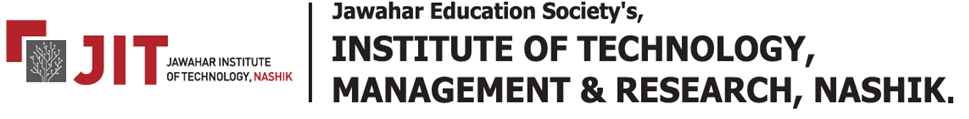 Application for Migration CertificateDate:………/………../20To,
The Principal,
Institute of Technology, Management & Research,
Gangapur Road, Nashik Subject: Application for Migration Certificate.Respected Sir,I would like to state that I _________ [Name], have been a student of this prestigious college and successfully completed my graduation in ____________[Branch] in year ______[21-22]  ( Roll No………………).Now, I need my migration certificate from you to continue my further studies.Therefore, I request to issue me a migration certificate as soon as possible. Thank you                                                                               Yours Sincerely,                                                                                   Signature
                                                                                                                                                     Name………………………………………….Note: Please fill the data in the blank place. 